О внесении изменений в решениеСовета депутатов ЗАТО г. Зеленогорскаот 24.03.2022 № 38-171р«Об утверждении Порядка размещенияна сайте Администрации ЗАТО г. Зеленогорска и предоставления для опубликования сведений, представляемыхлицами, замещающими муниципальные должности»	В соответствии с Федеральными законами от 06.10.2003 № 131-ФЗ «Об общих принципах организации местного самоуправления в Российской Федерации», от 25.12.2008 № 273-ФЗ «О противодействии коррупции», Законом Красноярского края от 19.12.2017 № 4-1264 «О представлении гражданами, претендующими на замещение муниципальных должностей, должности главы (руководителя) местной администрации по контракту, и лицами, замещающими указанные должности, сведений о доходах, расходах, об имуществе и обязательствах имущественного характера и проверке достоверности и полноты таких сведений», руководствуясь Уставом города, Совет депутатов ЗАТО г. ЗеленогорскРЕШИЛ:Внести в решение Совета депутатов ЗАТО г. Зеленогорска от 24.03.2022 № 38-171р «Об утверждении Порядка размещения на сайте Администрации ЗАТО г. Зеленогорска и предоставления для опубликования сведений, представляемых лицами, замещающими муниципальные должности» следующие изменения:1.1. В заголовке, пункте 1 слова «Администрации ЗАТО г. Зеленогорска» заменить словами «Администрации ЗАТО г. Зеленогорск».1.2. В приложении:1.2.1. В наименовании слова «Администрации ЗАТО г. Зеленогорска» заменить словами «Администрации ЗАТО г. Зеленогорск».1.2.2. В пункте 1 слова «Администрации ЗАТО г. Зеленогорска» заменить словами «Администрации ЗАТО г. Зеленогорск», слова «(Глава ЗАТО г. Зеленогорска, депутаты Совета депутатов ЗАТО г. Зеленогорска, председатель Счетной палаты ЗАТО г. Зеленогорска)» заменить словами «, за исключением лиц, замещающих муниципальную должность депутата Совета депутатов ЗАТО г. Зеленогорск».1.2.3. В пункте 2 слова «Совет депутатов ЗАТО г. Зеленогорска» заменить словами «Совет депутатов ЗАТО г. Зеленогорск», слова «уполномоченный государственный орган» в соответствующем падеже заменить словами «уполномоченный орган» в соответствующем падеже.1.2.4. В пункте 3 слова «Советом депутатов ЗАТО г. Зеленогорска» заменить словами «Советом депутатов ЗАТО г. Зеленогорск», слова «уполномоченного государственного органа» заменить словами «уполномоченного органа».1.2.5. В абзаце первом пункта 5 слова «Совет депутатов ЗАТО г. Зеленогорска» заменить словами «Совет депутатов ЗАТО г. Зеленогорск».1.2.6. В грифе и наименовании приложения слова «Администрации ЗАТО г. Зеленогорска» заменить словами «Администрации ЗАТО г. Зеленогорск».2. Настоящее решение вступает в силу в день, следующий за днем его опубликования в газете «Панорама».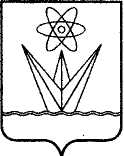  СОВЕТ ДЕПУТАТОВЗАКРЫТОГО АДМИНИСТРАТИВНО-ТЕРРИТОРИАЛЬНОГО ОБРАЗОВАНИЯ ГОРОД ЗЕЛЕНОГОРСККРАСНОЯРСКОГО КРАЯРЕШЕНИЕ СОВЕТ ДЕПУТАТОВЗАКРЫТОГО АДМИНИСТРАТИВНО-ТЕРРИТОРИАЛЬНОГО ОБРАЗОВАНИЯ ГОРОД ЗЕЛЕНОГОРСККРАСНОЯРСКОГО КРАЯРЕШЕНИЕ СОВЕТ ДЕПУТАТОВЗАКРЫТОГО АДМИНИСТРАТИВНО-ТЕРРИТОРИАЛЬНОГО ОБРАЗОВАНИЯ ГОРОД ЗЕЛЕНОГОРСККРАСНОЯРСКОГО КРАЯРЕШЕНИЕ31.08.2023г. Зеленогорск№ 49-235рГлава ЗАТО г. Зеленогорск__________ М.В. СперанскийПредседатель Совета депутатов ЗАТО г. Зеленогорск_____________ В.В. Терентьев